ОЛЕКСАНДРІЙСЬКА РАЙОННА РАДАКІРОВОГРАДСЬКОЇ ОБЛАСТІДРУГА СЕСІЯ ВОСЬМОГО СКЛИКАННЯР І Ш Е Н Н Явід 18 грудня 2020 року								№ 32м. ОлександріяПро передачу будівель та споруд зі спільної власності територіальних громад сіл, селищ Олександрійського району до комунальної власності Приютівської селищної ради Олександрійського району Кіровоградської області  Розглянувши подання Олександрійської районної державної адміністрації Кіровоградської області про передачу будівель та споруд зі спільної власності територіальних громад сіл, селищ Олександрійського району до комунальної власності Приютівської селищної ради Олександрійського району Кіровоградської області, керуючись статтями 43, 60 та пунктом 10 Розділу 5 «Прикінцеві та перехідні положення» Закону України «Про місцеве самоврядування в Україні», розпорядженням Кабінету Міністрів України від 12 червня 2020 року № 716-р «Про визначення  адміністративних центрів та затвердження територій територіальних громад Кіровоградської області»,районна рада вирішила:1.Передати будівлю та споруди, розташовані за адресою: вул.Шевченка, 100, м.Олександрія,  зі спільної власності територіальних громад сіл, селищ Олександрійського району до комунальної власності Приютівської селищної ради Олександрійського району  Кіровоградської області.2.Передати будівлю та споруди, розташовані за адресою: вул.Першотравнева, 5, м.Олександрія,  зі спільної власності територіальних громад сіл, селищ Олександрійського району до комунальної власності Приютівської селищної ради Олександрійського району Кіровоградської області.3.Контроль за виконанням цього рішення покласти на постійну комісію районної ради з питань бюджету, фінансів, власності, приватизації, інвестиційної та регуляторної діяльності.Голова районної ради							С. РАКУТА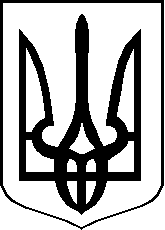 